 Dinosaurs Love Underpants:       Biscuit Bear: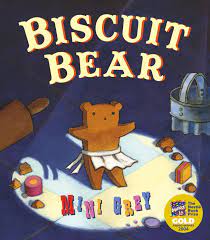 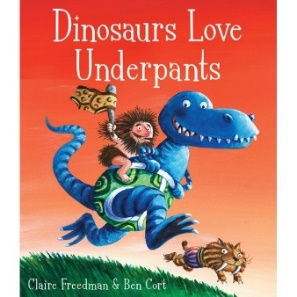 Our Key VocabularyOur Key Vocabulary1extinct2recipe3fossils4habitat5rhyme